Ecole Saint Jean Bosco 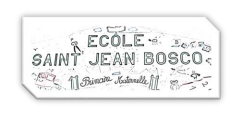 Rue de Bel Air 44 850 LE CELLIERTél. 02 40 25 47 08 ec.cellier.st-jean-bosco@ec44.fr www.lecellier-stjeanbosco.frLISTE DE FOURNITURES CE2(Classe d’Elodie et de Pauline)Chers parents, Pour la rentrée, votre enfant aura besoin des fournitures suivantes : Une première trousse avec : 	Trois stylos bleus, deux stylos rouges, deux stylos verts,	Quatre crayons de bois, un taille-crayon avec un réservoir, une gomme,	Un compas à bague (dans lequel votre enfant glissera son crayon),	Quatre bâtons de colle,	Une règle plate graduée qui rentre dans la trousse,	Une paire de ciseaux.Votre enfant apportera ce matériel dès la rentrée, les réserves seront stockées dans une pochette à son nom dans la classe. Une deuxième trousse avec : des crayons de couleurs (12)  et des crayons feutres (12),Une équerre avec un angle pointu (non arrondi),Une ardoise à craie + un petit chiffon (apporter celle de l’année de CE1),Une pochette à rabats format A4,Un dictionnaire Larousse ou Robert (maxi débutant ou junior),Un sous-main avec carte de France, d’Europe ou du Monde,Deux boites de mouchoirs en papier,Une blouse/un ancien tee-shirt, Des chaussures de sport (dans un sac).L’enfant rapportera : son cahier de poésie de CE1, ses deux porte-vues (bleu et vert) de CE1 vidés. Merci d’inscrire le nom de votre enfant sur tout le matériel, y compris les crayons. Vous pouvez réutiliser celui de l’année passée s’il est en bon état. Un complément pourra vous être demandé à la rentrée. Nous vous souhaitons de bonnes vacances. Pauline BODIN et Elodie DUVAL